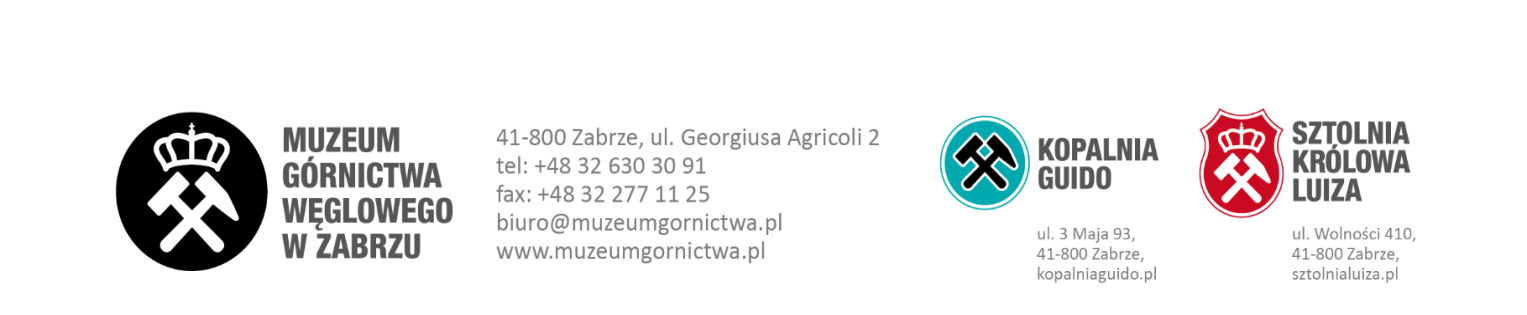 UMOWA nr               /2020 Zawarta w  dniu  ………………… w Zabrzu pomiędzy: Muzeum Górnictwa Węglowego w Zabrzu, z siedzibą w Zabrzu przy ulicy Georgiusa Agricoli 2 (kod pocztowy 41-800), wpisanym do Rejestru Instytucji Kultury pod numerem RIK -12/13, posiadająym numer NIP 6482768167, REGON 243220420,Reprezentowanym przez:Bartłomieja Szewczyka - dyrektorazwanym dalej „Zamawiającym”,a   ………………………………………………………………………………………………………………………………………………………………………………………………………………………………………………………………………………………………zwanym dalej „Wykonawcą’.zwanymi dalej Stronami lub Stroną - o następującej treści:Strony oświadczają, że ze względu na wartość przedmiotu umowy nieprzekraczającej równowartości kwoty 30.000 euro niniejsze zamówienie nie podlega przepisom ustawy „Prawo zamówień publicznych” z dnia 29 stycznia 2004 roku (Dz. U. z 2019 poz. 1843 ze zm.)  w oparciu o art. 4 ust. 8.§ 1.  Przedmiot umowyZamawiający powierza, a Wykonawca zobowiązuje się do Wykonania i dostawy dwustronnych ścianek reklamowych, dedykowanych Szlakowi Zabytków Techniki województwa śląskiego – zgodnie z opisem zawartym w zapytaniu ofertowym, stanowiącym załącznik nr 1 do umowy.Wykonawca zobowiązany jest do wykonania przedmiotu zamówienia z należytą starannością oraz zgodnie z:Zapytaniem ofertowym stanowiącym załącznik nr 1 do umowy,Ofertą wykonawcy stanowiącą załącznik nr 2 do niniejszej umowy,Warunkami i wymogami wynikającymi z powszechnie obowiązujących przepisów prawa,Zasadami rzetelnej wiedzy technicznej i ustalonymi zwyczajami.§ 2.  Terminy realizacji umowyZamawiający zobowiązuje się do przedstawienia projektu nadruku przed rozpoczęciem produkcji, niezwłocznie po podpisaniu umowy. Ponadto Wykonawca zobowiązuje się do dostarczenia przedmiotu umowy w terminie nie później niż 21 dni od daty podpisania umowy.Zamawiający ma prawo wglądu w przebieg realizacji zamówienia na każdym jego etapie.Przedmiot umowy ma zostać dostarczony w stanie fabrycznym nowym, nie noszącym znamion używania,  
w oryginalnym opakowaniu.O terminie dostawy Wykonawca zawiadomi Zamawiającego z co najmniej 3- dniowym wyprzedzeniem przed ustalonym terminem dostawy.Wykonawca dostarczy przedmiot na własny koszt i ryzyko do miejsca wskazanego przez Zamawiającego na terenie Muzeum Górnictwa Węglowego w Zabrzu lub na terenie Zabrza w odległości nie większej niż 3km od siedziby administracyjnej MGW w Zabrzu. Zmiana adresu dostawy nie stanowi zmiany niniejszej umowy i nie wymaga podpisywania odrębnego porozumienia.W przypadku dostarczenia wyrobów niezgodnych z Zapytaniem ofertowym Zamawiający zastrzega sobie prawo zwrotu wadliwego towaru w ciągu 3 dni od daty dostarczenia. Wykonawca jest zobowiązany do dostarczenia towaru zgodnego z zapytaniem ofertowym niezwłocznie, nie później niż w ciągu 14 dni od daty zwrotu.§ 3.  WynagrodzenieWysokość wynagrodzenia przysługującego Wykonawcy za wykonanie przedmiotu umowy wynosi :Cena brutto: ……………………………….. PLN(słownie) ………………………………………………………………………….Cena netto:  ………………………………………….  PLN (słownie) ………………………………………………………………………….VAT:  ……………………………..PLN Wynagrodzenie obejmuje wszelkie koszty i czynności Wykonawcy związane z realizacją Umowy i nie będzie podlegać waloryzacji.Rozliczenia między stronami odbywać się będą po dostarczeniu przedmiotu umowy. Podstawą wystawienia faktury VAT będzie podpisany przez Zamawiającego protokół odbioru przedmiotu umowy bez uwag.W przypadku opóźnienia w zapłacie Wykonawcy przysługują odsetki ustawowe.Wynagrodzenie z tytułu wykonania przedmiotu Umowy płatne będzie przelewem na konto Wykonawcy,  
w terminie do 30 dni od daty dostarczenia Zamawiającemu prawidłowo wystawionej faktury VAT.§ 4.  Nadzór umowyWykonanie umowy nadzorować będzie:Ze strony Zamawiającego – ………………………………………..tel. ……………….. wew. ……...email:……………………………… Ze strony Wykonawcy – ……………………………………………………………                                              tel. kom. …………………………                                              email………………………………………….§ 5.  Gwarancja i rękojmiaWykonawca udziela 12 miesięcznej gwarancji na cały zakres przedmiotu umowy (zgodnie z ofertą) liczony od daty odbioru końcowego przedmiotu umowy.Wykonawca udziela rękojmi na przedmiot umowy na okres 24 miesięcy od daty odbioru końcowego.Jeżeli gwarancja producenta jest dłuższa, zostaje uznana gwarancja producenta.Wszelkie koszty związane z wykonaniem obowiązków gwarancyjnych ponosi Wykonawca.Zamawiający zastrzega sobie prawo zlecenia usunięcia wad i usterek osobie trzeciej i obciążenia kosztami Wykonawcy w przypadku opóźnień w usunięciu wad i usterek, jeżeli Wykonawca nie usunie ich w wyznaczonym przez Zamawiającego terminie.§ 6.  WspółdziałanieW zakresie wzajemnego współdziałania przy realizacji przedmiotu umowy strony zobowiązują się działać niezwłocznie, przestrzegając obowiązujących przepisów prawa i ustalonych zwyczajów.W przypadku zaistnienia jakichkolwiek okoliczności powodujących niedotrzymanie terminów z realizacji przedmiotu umowy Wykonawca zobowiązany jest niezwłocznie powiadomić o tym fakcie Zamawiającego.§ 7.  Kary umowneStrony ustalają odpowiedzialność za niewykonanie lub nienależyte wykonanie przedmiotu umowy w formie kar umownych.Wykonawca zapłaci Zamawiającemu karę umowną:W wysokości 15 % wynagrodzenia brutto w przypadku odstąpienia lub rozwiązania umowy przez Zamawiającego z przyczyn, za które odpowiedzialność ponosi Wykonawca,W wysokości 1 % wartości dostawy brutto za każdy dzień opóźnienia w jej realizacji Wskazane kary umowne podlegają sumowaniu.Zamawiający uprawniony będzie do dochodzenia odszkodowania na zasadach ogólnych w zakresie przewyższającym wysokość zastrzeżonych kar umownych.Wykonawca upoważnia Zamawiającego do potrącenia nałożonych kar umownych z przedłożonej Faktury VAT. § 8.  Rozwiązanie umowyZamawiający może rozwiązać umowę ze skutkiem natychmiastowym jeżeli:ogłoszona zostanie upadłość Wykonawcy lub rozwiązanie jego firmy,Wykonawca wykonuje swe obowiązki w sposób nienależyty i pomimo dodatkowego wezwania Zamawiającego nie nastąpiła poprawa w wykonaniu tych obowiązków oraz w przypadkach przewidzianych przepisami prawa. opóźnienie w wykonaniu przedmiotu umowy przekracza 3 dni § 9.  Zakaz cesji wierzytelnościWykonawca bez zgody Zamawiającego nie może przenieść wierzytelności wynikających z niniejszej umowy na osoby trzecie. § 10.  Postanowienia końcoweWszelkie zmiany treści umowy wymagają formy pisemnej, pod rygorem nieważności.W sprawach nieuregulowanych treścią niniejszej umowy, mają zastosowanie przepisy Kodeksu Cywilnego i inne właściwe.Wszelkie spory, jakie mogą wyniknąć przy realizacji niniejszej umowy strony poddają pod jurysdykcję sądu właściwego dla siedziby Zamawiającego.Wszystkie wymienione załączniki stanowią integralną cześć umowy.Umowę sporządzono w dwóch jednobrzmiących egzemplarzach, po jednym dla każdej ze stron.§ 11.  Ochrona danych osobowychDane osobowe Wykonawcy są przetwarzane - na podstawie art. 6 ust. 1 lit. b) Rozporządzenia Parlamentu Europejskiego i Rady (UE) 2016/679 z dnia 27 kwietnia 2016 r. w sprawie ochrony osób fizycznych w związku z przetwarzaniem danych osobowych i w sprawie swobodnego przepływu takich danych oraz uchylenia dyrektywy 95/46/WE (Dz. Urz. UE L 2016, Nr 119, s. 1), zwanego dalej RODO - wyłącznie na potrzeby wykonania umowy. Wykonawca/Zleceniobiorca nie jest obowiązany do podania swych danych osobowych. Jednakże konsekwencją nie podania danych osobowych jest nie zawarcie umowy, gdyż dane te są niezbędne do wykonania tej czynności. Administratorem danych osobowych Wykonawcy/Zleceniobiorcy jest Muzeum Górnictwa Węglowego w Zabrzu z siedzibą przy ul. Georgiusa Agricoli 2 w Zabrzu. Kontakt do inspektora ochrony danych Zamawiającego: iod@muzeumgornictwa.pl. Decyzje, w oparciu o podane przez Wykonawcę/Zleceniobiorcę dane, nie są podejmowane w sposób zautomatyzowany. Dane osobowe będą przechowywane do przedawnienia ewentualnych roszczeń i wykonania obowiązków wynikających z przepisów prawa. Odbiorcami danych osobowych Wykonawcy/Zleceniobiorcy mogą być osoby lub podmioty, którym zostanie udostępniona umowa, lub dokumentacja postępowania zakończonego podpisaniem niniejszej umowy, w oparciu o przepisy prawa lub w oparciu o obowiązujące u Zamawiającego procedury. Wykonawca/Zleceniobiorca ma prawo żądania dostępu do swych danych; ich sprostowania, przeniesienia oraz ograniczenia przetwarzania (z zastrzeżeniem przypadku, o którym mowa w art. 18 ust. 2 RODO). Ma również prawo do wniesienia skargi do organu nadzorczego w rozumieniu przepisów o ochronie danych osobowych w każdym przypadku zaistnienia podejrzenia że przetwarzanie jego danych osobowych następuje z naruszeniem powszechnie obowiązujących przepisów prawa. W zakresie określonym w art. 17 ust. 3 lit. d) oraz e) RODO Wykonawcy/Zleceniobiorcy nie przysługuje prawo do usunięcia danych osobowych.
Uwaga: Punkt ma zastosowanie jeśli Wykonawca jest osobą fizyczną lub osobą fizyczną prowadząca działalność gospodarczą lub działa przez pełnomocnika będącego osobą fizyczną lub członków organu zarządzającego będących osobami fizycznymi.Wykonawca oświadcza, że wypełnił, i w razie potrzeby będzie wypełniał, w imieniu Zamawiającego ciążące na nim obowiązki informacyjne - przewidziane w art. 13 lub art. 14 RODO - wobec osób fizycznych i osób fizycznych prowadzących działalność gospodarczą i pełnomocników będących osobami fizycznymi i członów organów zarządzających będących osobami fizycznymi, od których dane osobowe bezpośrednio lub pośrednio pozyskał lub będzie pozyskiwał w celu wykonania umowy, a które to dane przekazał lub przekaże Zamawiającemu.Uwaga: Jeśli Wykonawca nie przekazuje danych osobowych innych niż bezpośrednio jego dotyczących lub zachodzi wyłączenie stosowania obowiązku informacyjnego, stosownie do art. 13 ust 4 lub art. 14 ust. 5 RODO, to punkt takiego Wykonawcy nie dotyczy.                     WYKONAWCA				  			ZAMAWIAJĄCY         ...........................................				                 ........................................